                                           Гимназия №20 «Гармония»                                                  на 11.11.2020        СРЕДА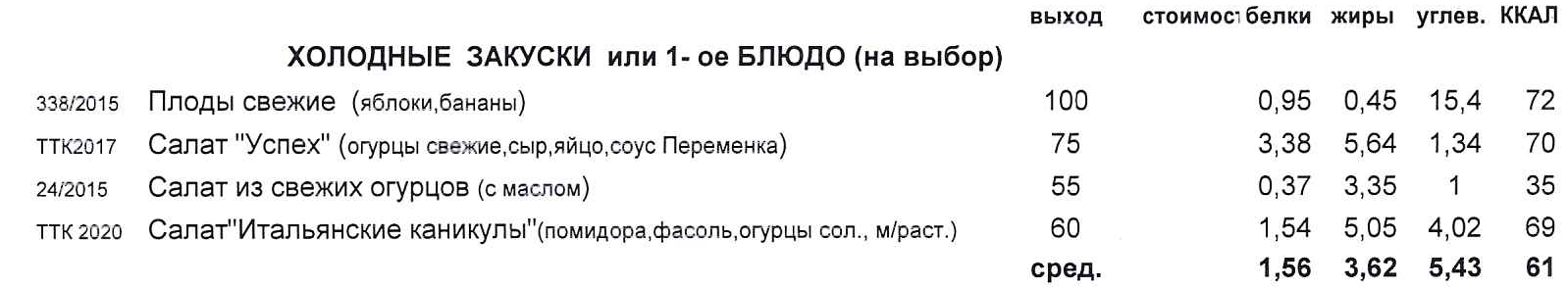 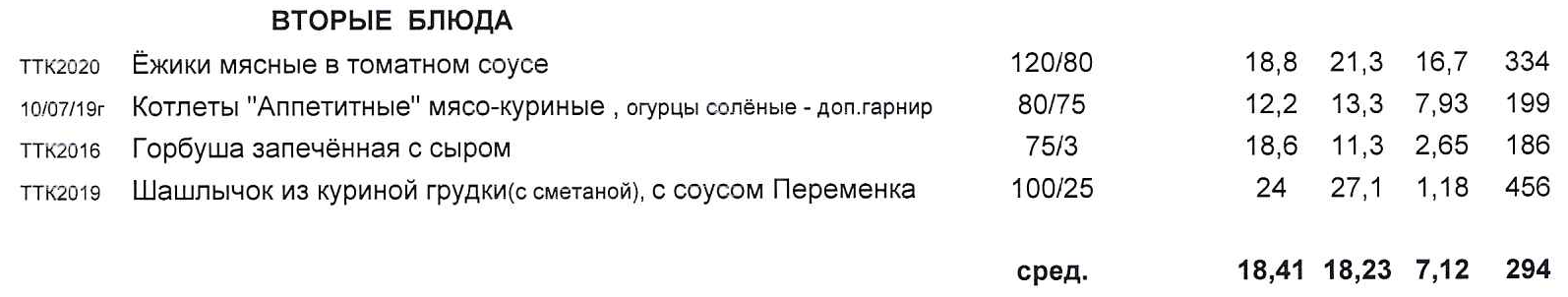 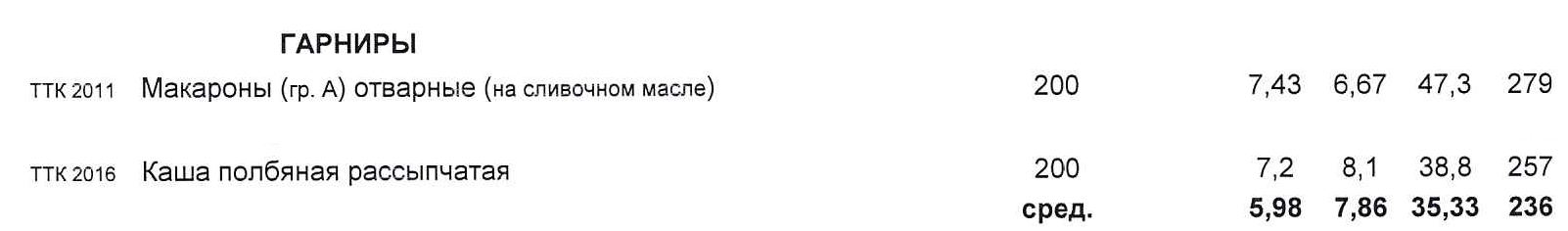 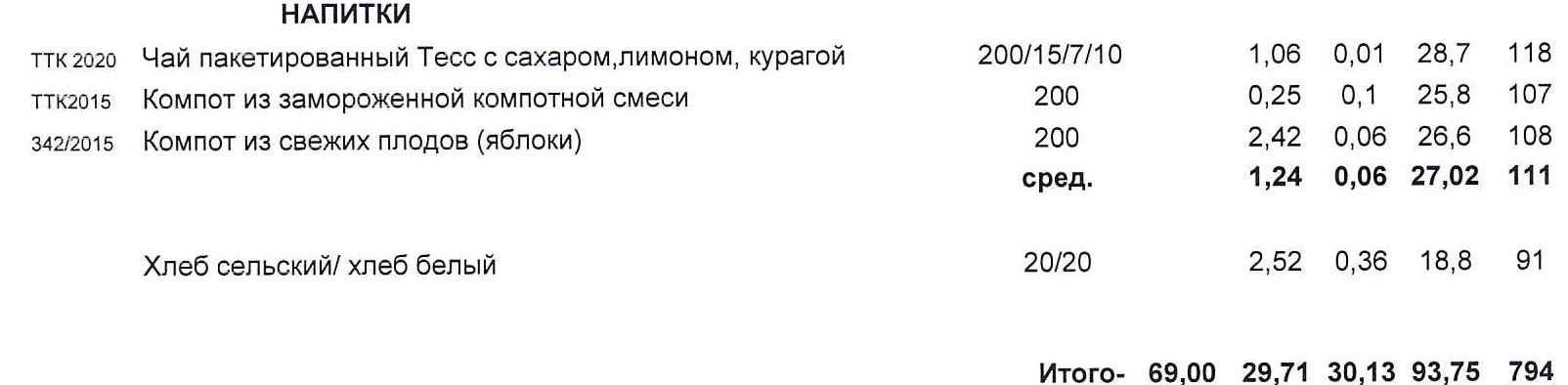                                                 Гимназия №20 «Гармония»                                                     на 11.11.2020          СРЕДА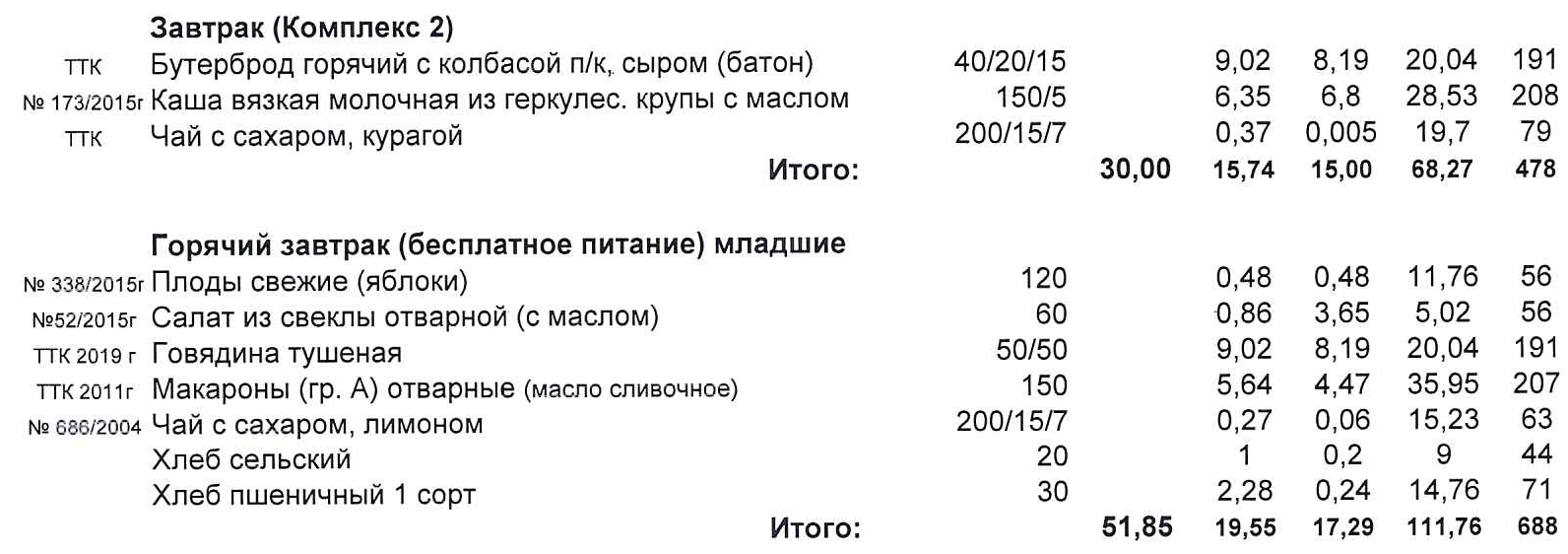 